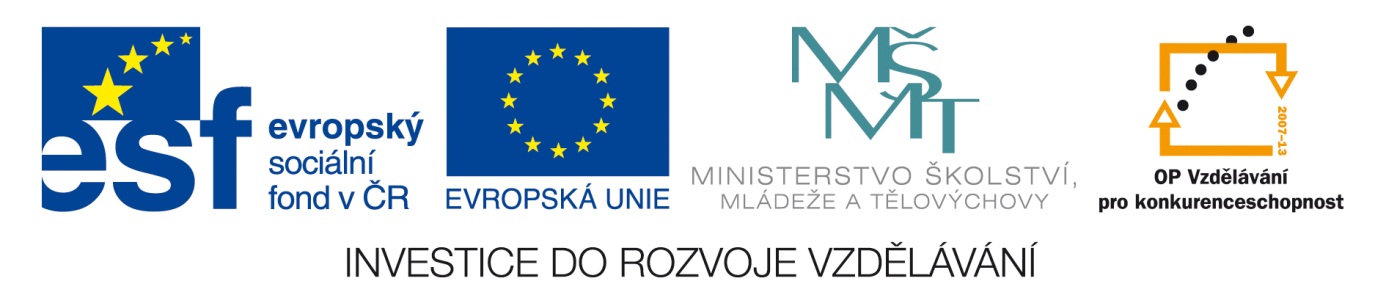 Výzva k podání nabídekzakázka je zadávaná dle zákona č 137/2006 Sb., o veřejných zakázkách, ve znění pozdějších předpisů (dále jen zákon)(pro účely uveřejnění na www.msmt.cz nebo www stránkách krajů)V Olomouci dne 7. června 2013                                                                                  .……………………………………..	             prof. RNDr. Miroslav Mašláň, CSc.	                    rektor Univerzity Palackého v OlomouciKontaktní osoba pro případ doplnění formuláře před jeho uveřejněním na www.msmt.cz/ www stránky ZS.Číslo zakázky (bude doplněno MŠMT v případě IP, v případě GP ZS)C13682Název programu:Operační program Vzdělávání pro konkurenceschopnostNázev projektu:Modulární výuka jako nástroj odezvy vzdělávacího systému na potřeby praxeRegistrační číslo projektu:CZ.1.07/2.2.00/28.0029Název veřejné zakázky„Dodávka serverů pro kvantově chemické výpočty pro vybraný projekt OP VK“Předmět zakázky (služba/dodávka/stavební práce):Veřejná zakázka na dodávkyPodlimitní veřejná zakázka na dodávkyzadávaná zjednodušeným podlimitním řízenímpodle § 25 písm. a) a § 38 zákona č. 137/2006 Sb., o veřejných zakázkách, ve znění pozdějších předpisů(dále jen „zákon“)Klasifikace předmětu veřejné zakázky na dodávky:kód CPV		Název	48820000-2		ServeryDatum vyhlášení zakázky:7. června 2013Název/ obchodní firma zadavatele:Univerzita Palackého v OlomouciSídlo zadavatele:Křížkovského 8, 771 47 OlomoucOsoba oprávněná jednat jménem zadavateleprof. RNDr. Miroslav Mašláň, CSc.rektor Univerzity Palackého v OlomouciIČO zadavatele:619 89 592DIČ zadavatele:CZ 619 89 592Kontaktní osoba zadavatele, vč. kontaktních údajů (telefon a emailová adresa):Mgr. Monika KašparováUniverzita Palackého v OlomouciOddělení veřejných zakázekKřížkovského 8, 771 47 Olomouctel.: 585 631 122, fax: 585 631 012 e-mail: monika.kasparova@upol.czLhůta pro podávání nabídek (data zahájení a ukončení příjmu, vč. času)Adresa neomezeného dálkového přístupu k zadávací dokumentaci:Zadavatel poskytuje veškeré zadávací podmínky a dodatečné informace k nim neomezeným a dálkovým způsobem, a to prostřednictvím elektronického nástroje E-ZAK dostupného na profilu zadavatele: https://zakazky.upol.cz/.  Lhůta pro podání nabídek: 21. června 2013 v 10:00 hod.Popis předmětu zakázky:Předmětem plnění této veřejné zakázky je dodávka a instalace 2 kusů serveru pro kvantově chemické výpočty dle podrobné specifikace v příloze č. 3 zadávací dokumentace, a to včetně uvedení do provozu, zaškolení obsluhy a zajištění záručního servisu a předání úplné dokumentace a prohlášení o shodě.Předpokládaná celková hodnota zakázky v Kč:77.500,- Kč bez DPH, tj. 93.775,- Kč včetně DPH.Lhůta dodání (zpracování zakázky)/časový harmonogram plnění/doba trvání zakázkyTermín realizace: nejpozději do 30 dnů ode dne uzavření příslušné kupní smlouvy (tj. ode dne podpisu oběma smluvními stranami)Místo plnění zakázky: Univerzita Palackého v OlomouciKatedra analytické chemie 
Přírodovědecká fakulta
17. listopadu 12 
771 46 OlomoucMísta dodání/převzetí nabídky:Nabídka bude prokazatelně doručena v písemné podobě, v zalepené obálce na adresu:Univerzita Palackého v OlomouciMgr. Monika KašparováOddělení veřejných zakázekKřížkovského 8, 771 47 OlomoucNa obálku napište text „Dodávka serverů pro kvantově chemické výpočty pro vybraný projekt OP VK- NEOTVÍRAT“.Lhůta pro podání nabídek: 28. června 2013 v 12:30 hod. Otvírání obálek proběhne dne 28. června 2013 v 12:30 hod. (jednací místnost č. 1 oddělení veřejných zakázek, Rektorát UP v Olomouci, 1. patro (ochoz) Křížkovského 8, 771 47 Olomouc). Hodnotící kritéria:Nabídky budou hodnoceny podle jediného hodnotícího kritéria – celkové nabídkové ceny v Kč bez DPH. Požadavky na prokázání splnění základní a profesní kvalifikace dodavatele na základě zadávací dokumentace:Splnění kvalifikace:Podle § 62 odst. 1 zákona je uchazeč povinen prokázat splnění základních a profesních kvalifikačních předpokladů:  Uchazeč je povinen nejpozději do lhůty stanovené pro podání nabídek prokázat svoji kvalifikaci.Kvalifikaci splní dodavatel, který prokáže splnění:základních kvalifikačních předpokladů podle § 53 zákona,profesních kvalifikačních předpokladů podle § 54 zákona, Zadavatel v souladu s § 57 odst. 1 zákona požaduje, aby dodavatel, se kterým bude uzavřena smlouva podle § 82 zákona, předložil před podpisem smlouvy originály nebo ověřené kopie dokladů prokazujících splnění kvalifikace. Nesplnění této povinnosti se považuje za neposkytnutí součinnosti k uzavření smlouvy ve smyslu ustanovení § 82 odst. 4 zákona. Prokázání základních kvalifikačních předpokladůUchazeč prokáže splnění základních kvalifikačních předpokladů dle § 53 odst. 1 písm. a) až k) zákona v souladu s ustanovením § 62 odst. 3 zákona předložením čestného prohlášení, jehož vzor tvoří přílohu č. 2 zadávací dokumentace.Prokázání profesních kvalifikačních předpokladů Splnění profesních kvalifikačních předpokladů podle § 54 zákona prokáže dodavatel, který předloží čestné prohlášení, jehož vzor tvoří přílohu č. 2 zadávací dokumentace, z jehož obsahu bude zřejmé, že dodavatel splňuje požadované profesní kvalifikační předpoklady v rozsahu:§ 54 písm. a) zákona - výpisu z obchodního rejstříku, pokud je v něm zapsán, či výpis z jiné obdobné evidence pokud je v ní zapsán,§ 54 písm. b) zákona - dokladu o oprávnění k podnikání podle zvláštních právních předpisů v rozsahu odpovídajícím předmětu veřejné zakázky, zejména doklad prokazující příslušné živnostenské oprávnění či licenci, kdy oprávnění musí pokrývat celý předmět veřejné zakázky.Doklady prokazující splnění základních kvalifikačních předpokladů a výpis z obchodního rejstříku nesmějí být starší 90 kalendářních dnů ke dni podání nabídky uchazeče.Požadavek na uvedení kontaktní osoby uchazeče:Uchazeč ve své nabídce uvede kontaktní osobu ve věci zakázky, její telefon a emailovou adresu.Požadavek na písemnou formu nabídky:Nabídka musí být zadavateli podána v písemné formě. Požadavek na písemnou formu je považován za splněný tehdy, pokud je nabídka podepsána osobou oprávněnou jednat jménem uchazeče.Povinnost uchovávat doklady a umožnit kontrolu:Smlouva s vybraným uchazečem bude obsahovat:Uchazeč bere na vědomí, že je osobou povinou spolupůsobit při výkonu finanční kontroly dle § 2 písm. e) zákona č. 320/2001 Sb., o finanční kontrole ve veřejné správě, v platném znění. Uchazeč bere na vědomí, že zadavatel je povinen dodržet požadavky na publicitu v rámci programů strukturálních fondů stanovené v č. 9 nařízení Komise (ES) č. 1828/2006 a pravidel pro publicitu v rámci OP VK a to ve všech relevantních dokumentech týkajících se daného zadávacího řízení či postupu, tj. zejména v zadávací dokumentaci, ve všech smlouvách a dalších dokumentech vztahujících se k dané zakázce. Uchazeč se zavazuje, že umožní všem subjektům oprávněným k výkonu kontroly projektu, z jehož prostředků je dodávka hrazena, provést kontrolu dokladů souvisejících s plněním zakázky, a to po dobu danou právními předpisy ČR k jejich archivaci (zákon č. 563/1991 Sb., o účetnictví, a zákon č. 235/2004 Sb., o dani z přidané hodnoty). Uchazeč se zavazuje povinností uchovávat po dobu 10 let od skončení plnění zakázky doklady související s plněním této zakázky, nejméně však do roku 2025. Další podmínky pro plnění zakázky:*Nabídka bude předložena v českém jazyce.Cenová nabídka musí zahrnovat všechny náklady spojené s poskytnutím předmětu zakázky. Smluvní vztah bude upraven kupní smlouvou.Zpracování nabídkové cenyNabídková cena bude zahrnovat veškeré náklady související s předmětem plnění veřejné zakázky. Nabídková cena bude stanovena jako cena nejvýše přípustná. Uchazeč uvede nabídkovou cenu v členění: cena bez DPH, samostatně DPH, cena včetně DPH. Zadavatel si dále vyhrazuje právo: zrušit zadávací řízení do doby uzavření smlouvy v souladu se zákonem,ověřit si údaje předložené v nabídcePodrobná specifikace údajů uvedených ve výzvě a další podmínky pro plnění zakázky jsou uvedeny v samostatné zadávací dokumentaci, která je přílohou této výzvy.Jméno:MonikaPříjmení:KašparováE-mail:monika.kasparova@upol.czTelefon:585 631 122